Обособленное структурное подразделение муниципального                                                 бюджетного дошкольного образовательного учреждения                                                      детского сада №7 «Жемчужинка» - детский сад «Росинка»Конспект открытого занятияпо опытно – экспериментальной деятельностив группе раннего возраста«Солнышко»Тема: «Лаборатория профессора Почемучки»«Свойства воды»               Подготовил воспитатель:                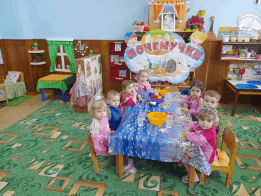                                                                                          Коломыцева И.В.х.ОбъединённыйЦель: знакомство детей со свойствами воды.                                                              Задачи:                                                                                               1)Образовательные: обогатить представления детей о разнообразных свойствах воды (не имеет запаха, прозрачная, одни предметы в воде тонут, а другие плавают, вода может изменять свой цвет); в процессе экспериментирования стимулировать использование исследовательских и поисковых действий.                                                                                                     2) Развивающие: развивать любознательность, мышление, речь детей.                                                       3) Воспитательные: воспитывать интерес к экспериментированию; воспитывать доброжелательное отношение друг к другу.                                  Методы и приемы:Методы: практические, поисково-исследовательские, сюрпризный момент.Приемы: постановка цели, вопросы, указания, дополнения, поощрение, экспериментирование.Структура:1. Сюрпризный момент.2. Напоминание правил на занятиях экспериментирования.3. Опыт "Вода без запаха"4. Опыт "Тонет, не тонет"5. Опыт "Окрашивание воды. "6. Анализ занятия.Оборудование:Раздаточный материал: тазики для воды, шарики для пинг-понга, камушки; одноразовые стаканчики с водой, лимон; краски, кисти; салфетки тканевые.Ход НОД:Дети входят в группу.Воспитатель: Здравствуйте, ребята, я доктор Почемучка. Ребята, сегодня я хочу пригласить вас в лабораторию. А вы знаете, что такое лаборатория? (Это место, где учёные проводят опыты и ставят эксперименты.)Воспитатель: Я предлагаю вам стать учеными, и мы с вами будем проводить опыты по исследованию воды. Подтвердим то, что мы о ней знаем.
Воспитатель: Для проведения опытов по исследованию воды нам понадобятся некоторые материалы. Посмотрите на наши лабораторные столы, они полностью готовы к работе. Наденьте пожалуйста фартуки и занимайте свои рабочие места.(Дети садятся за столы.)Воспитатель: Ребята, напомните мне, пожалуйста, правила поведения во время занятий с водой. (Закатать длинные рукава, не толкаться, не брызгаться водой, внимательно слушать указания).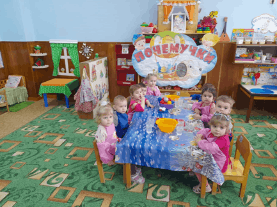 Воспитатель: Итак, в первом опыте мы проверим, есть ли у воды запах.Когда мама печет пирожки и булочки, аппетитный запах вы почувствуете за дверями квартиры. Тонкий аромат издают цветы, духи. А понюхайте воду, чем она пахнет? (ответы детей). А в этот стаканчик я кое-что добавила. (капнуть сок лимона). Чем теперь пахнет? О чём рассказал вам носик?   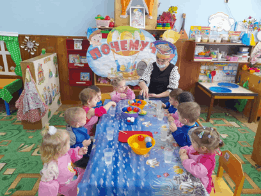 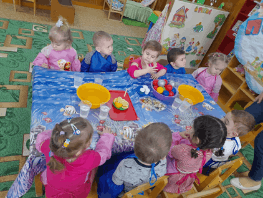 Вывод: вода не имеет запаха.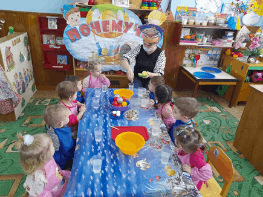 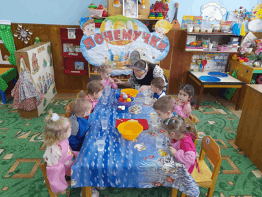 Воспитатель: Дети, вы знаете, что некоторые предметы в воде тонут, а другие плавают. Как вы думаете, шарики утонет или будет плавать (Ответы детей). Я предлагаю вам проверить. Возьмите шарики в руки, подержите их, шарики тяжелые или легкие?Ответы детей: (легкие, твердые).Воспитатель: Отпускайте их в воду. Что происходит? Ответы детей: (не тонут).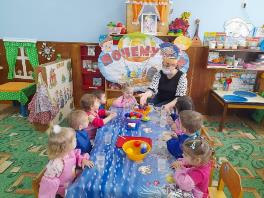 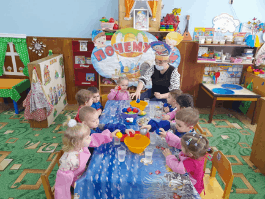 Воспитатель: А теперь возьмите в руки камушки. Какие камушки?Ответы детей: (тяжелые)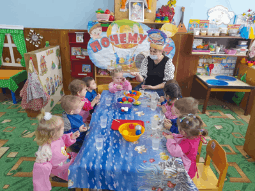 Воспитатель: Как вы думаете, что будет, если их опустить в воду? Аккуратно отпускайте камушки. Что случилось с камушки.Ответы детей: (они утонули, опустились на дно).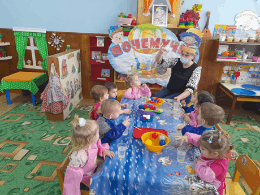 Воспитатель: Мы с вами убедились, что на разные предметы по-разному ведут себя в воде: пластмассовые предметы легкие, они плавают, а тяжелые предметы тонут, опускаются на дно. Ребята, а вы видите камушки на дне? Какое свойство воды мы еще можем назвать?Ответы детей: (вода прозрачная, сквозь воду можно разглядеть предметы).Вывод: тяжелые предметы в воде тонут, а легкие плавают.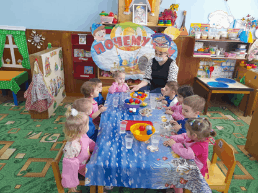 Воспитатель: Ребята, а я знаю, что вода может изменять свой цвет. Хотите убедиться в этом? (Ответы детей). Когда мы рисуем красками и смываем кисточку, то водичка меняет свой цвет; смывая разные краски (желтую и синюю, мы можем менять цвет, как захотим. Я предлагаю вам попробовать. Дети набирают краски на кисточку и смывают их, каждый раз наблюдая, как меняется вода. В конце эксперимента предлагаю детям бросить в стаканчик с водой камушки.Воспитатель: Ребята, вы видите камушки в водичке? Почему?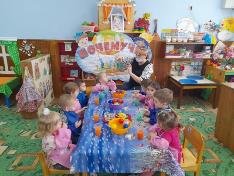 Ответы детей: (водичка ваша стала цветной, непрозрачной и поэтому камушки не видно). 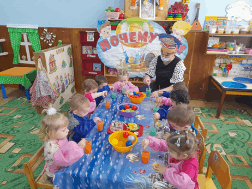 Воспитатель: Ребята, вам понравилось в лаборатории. А теперь я предлагаю вам провести консилиум и рассказать мне о каких свойствах воды мы сегодня узнали.Ответы детей: (вода без запаха, предметы могут в ней плавать или тонуть, вода прозрачная, мы сами можем менять цвет воды)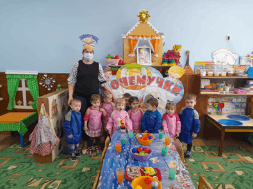 